   Year 6 autumn map 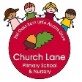 